Tarea 5. Pedro Luis Suberviola Serrano 1) Encuesta 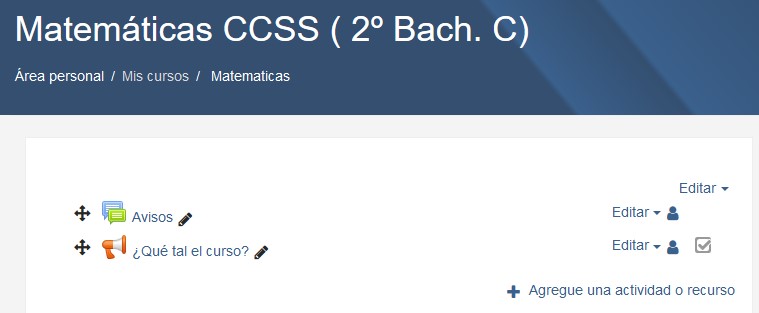 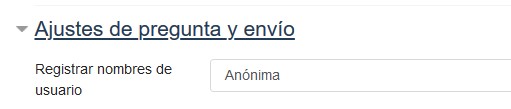 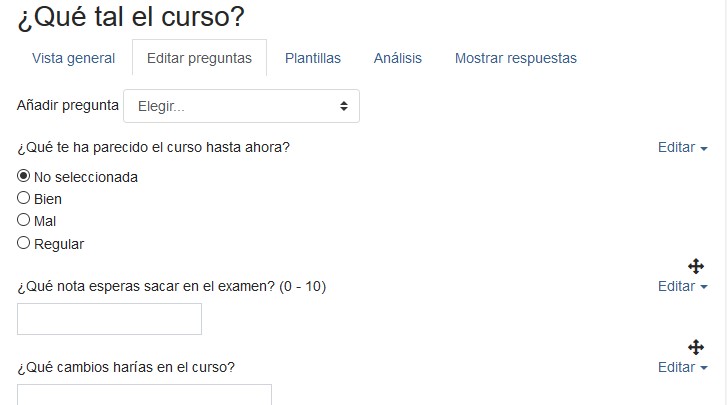 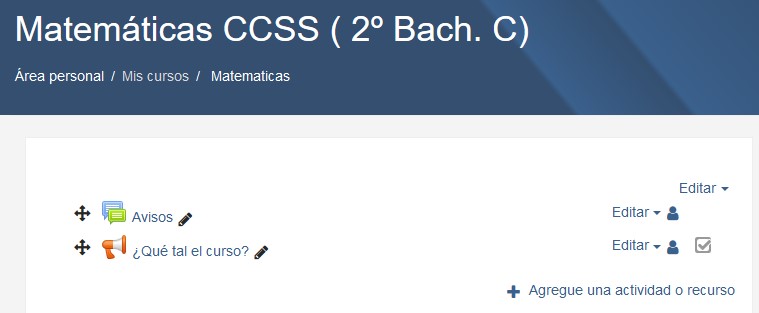 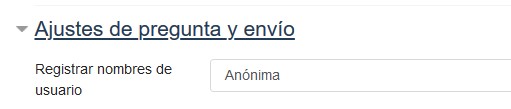 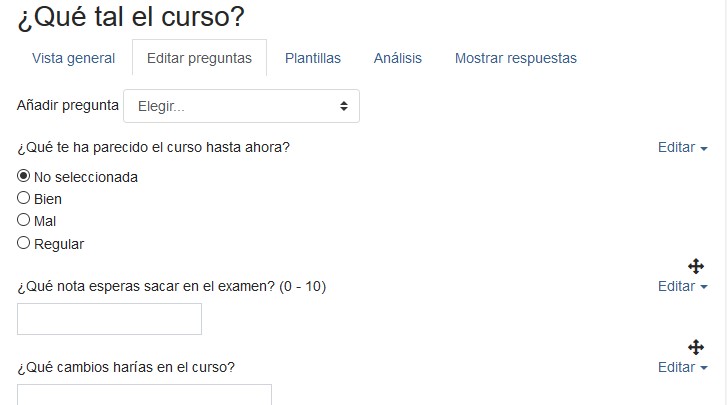 Cuestionario 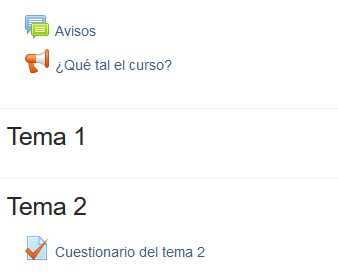 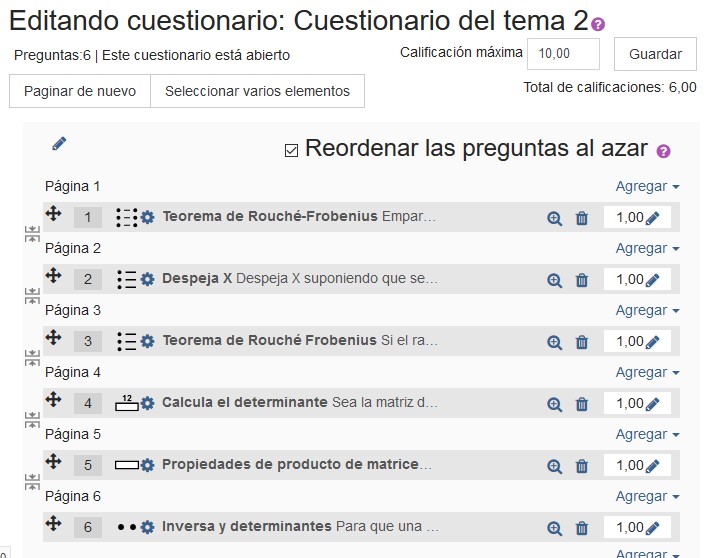 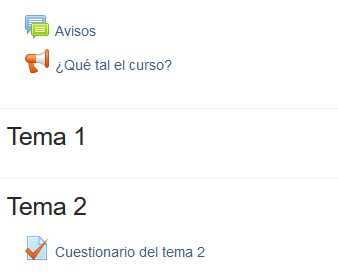 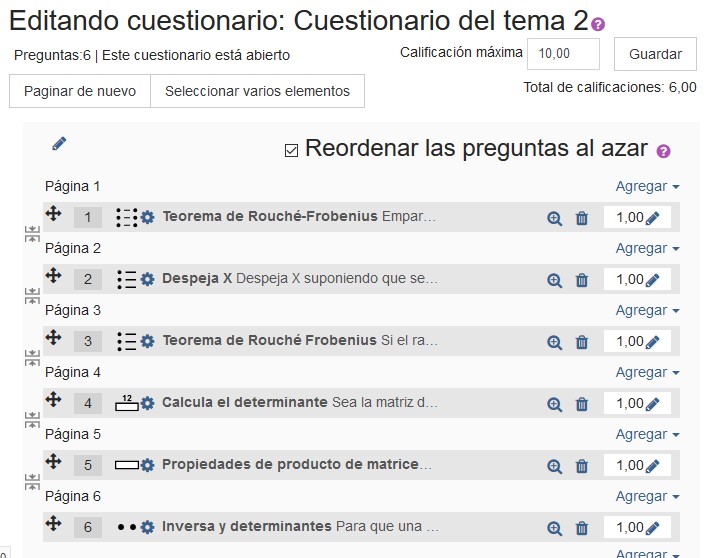 Tarea 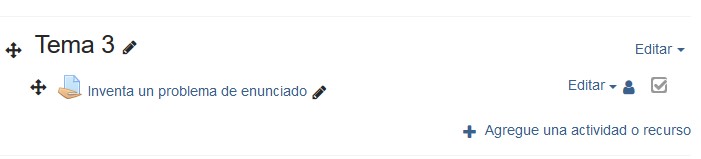 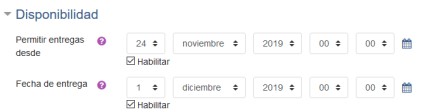 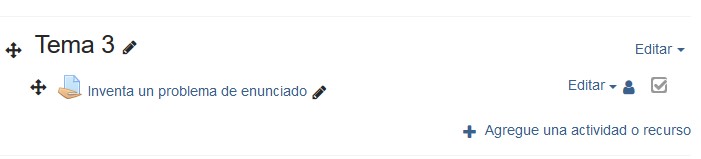 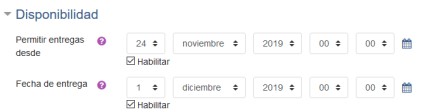 Archivos 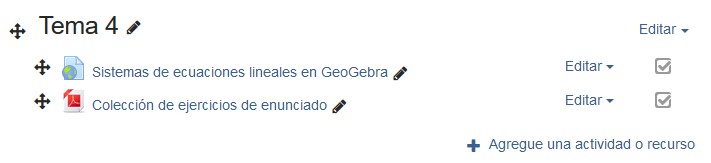 